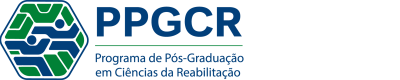 UNIVERSIDADE DE BRASÍLIAPROGRAMA DE PÓS-GRADUAÇÃO EM CIÊNCIAS DA REABILITAÇÃO (PPGCR) EDITAL N. 02/2022SELEÇÃO DE CANDIDATOS PARA BOLSAS DE DEMANDA SOCIAL DE MESTRADO DO PROGRAMA DE PÓS- GRADUAÇÃO EM CIÊNCIAS DA REABILITAÇÃO – CADASTRO RESERVAANEXO IFORMULÁRIO DE INSCRIÇÃODADOS DO CANDIDATO À BOLSAAtenção: é obrigatório o preenchimento de todos os campos, datas e assinaturas.1. – DADOS PESSOAISNome do aluno ______________________________________________________________⃝ Masculino ⃝ Feminino                                                                    Matrícula: __/___________Data de Nascimento __/__/____                                                                      CPF:___________________Nacionalidade _________                                                                                  Telefone (  ) ____________E-mail: _____________________________Concorrência no edital de aluno regular:⃝ Autodeclarado(a) indígena⃝ Autodeclarado(a) quilombola⃝ Autodeclarado(a) e heteroidentificado(a) negro⃝ Autodeclarado como pessoa com deficiência⃝ Entrada por ampla concorrência (bolsas remanescentes)Possui vínculo empregatício?⃝ Sim ⃝ NãoSe sim, qual cargo/empregador: ________________________________________________________2. – DADOS DO PROGRAMAInstituto/Faculdade:__________________________  Departamento:__________________Nome do Programa:______________________________________Nível:⃝ Mestrado            ⃝ DoutoradoIngresso do candidato no curso Início da bolsa ( a ser preenchido pelo DPG): ___/____Tempo concedido pela IES3. – BOLSAS ANTERIORESAgência:_____________  Nível:                     Início (mês/Ano):__/___ Término (Mês/Ano) __/____Assinatura do Orientador:  _______________________________________ Data: __/__/____Assinatura do Candidato:  _______________________________________ Data: __/__/____ANEXO II – Formulário de Cadastro de bolsista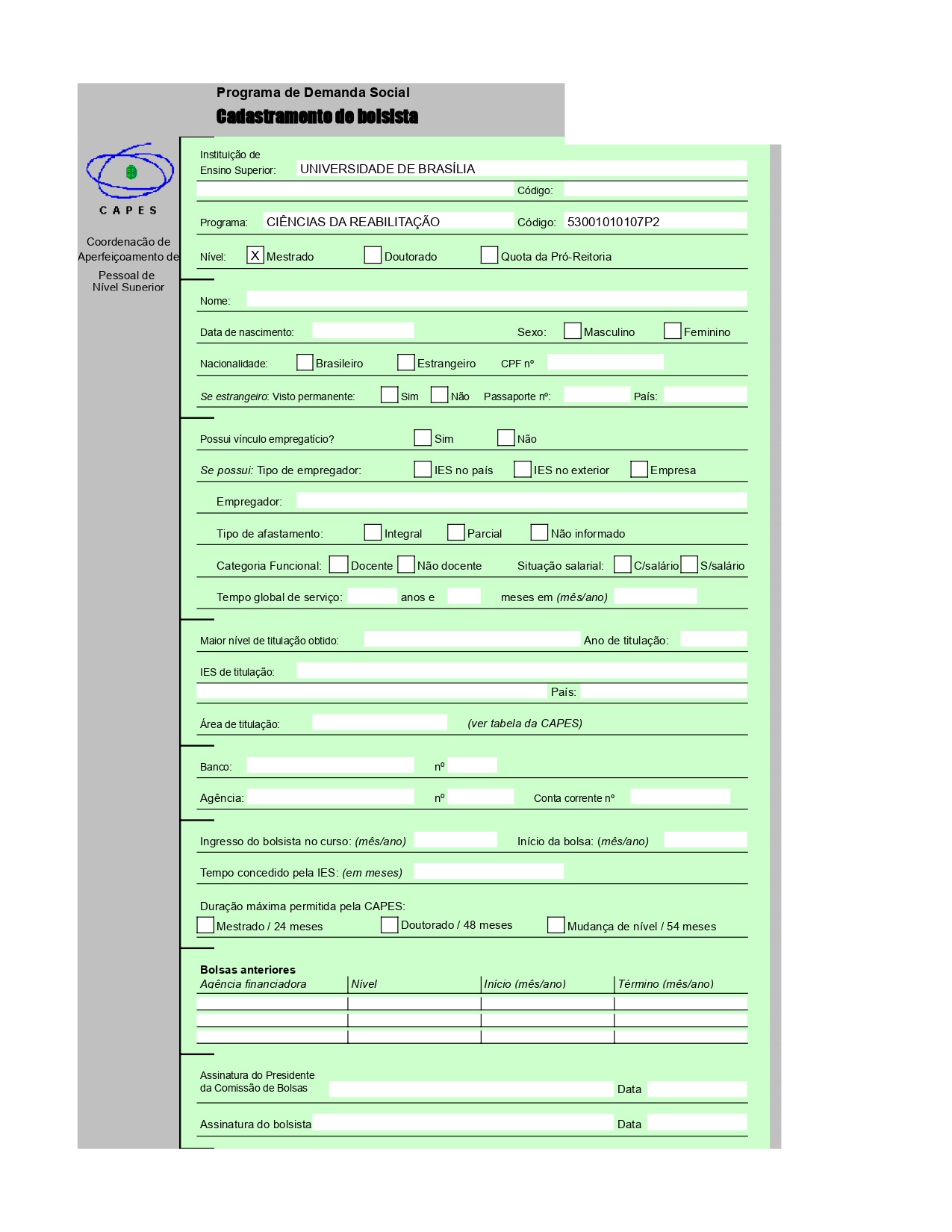 ANEXO IIITERMO DE COMPROMISSO 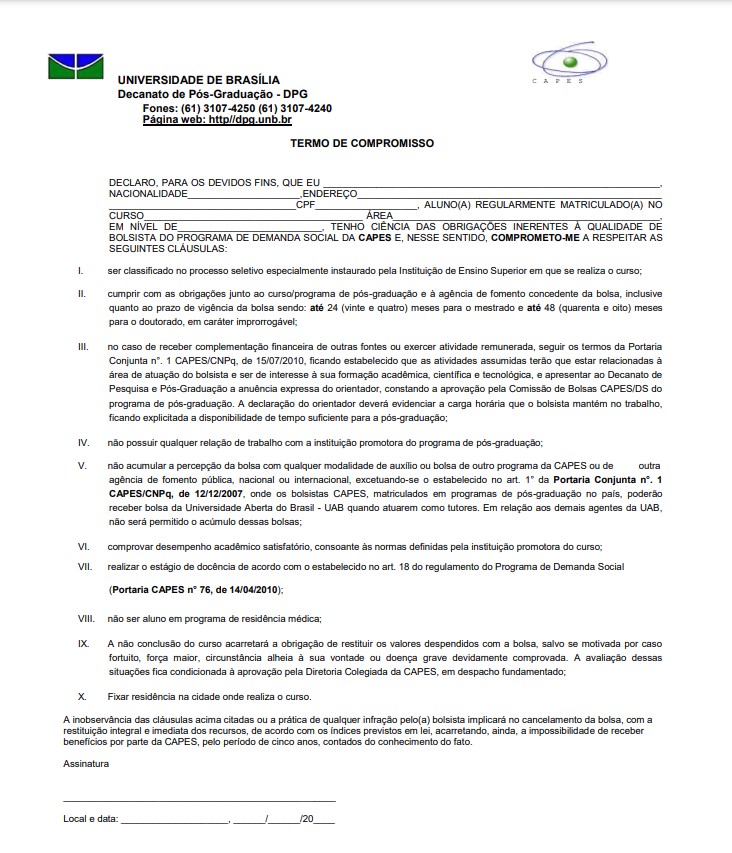 ANEXO IVDADOS DO ORIENTADORAtenção: é obrigatório o preenchimento de todos os campos– DADOS DA VINCULAÇÃOANEXO VTABELA DE PONTUAÇÃO DO CURRÍCULO DO DISCENTE (COMPROVANTES DOS ÚLTIMOS 4 ANOS)DISCENTE:Grupo I - Títulos AcadêmicosGrupo II – Atividades ligadas à Pesquisa e ExtensãoGrupo III - Produção Técnico-Científica dos últimos 4 anosANEXO VITABELA DE PONTUAÇÃO DO CURRÍCULO DO DOCENTE (COMPROVANTES DOS ÚLTIMOS 4 ANOS)DOCENTE:  DISCENTE:  Produção Científica dos últimos 4 anosData:        /         /        ______________________________________________Assinatura do DiscenteANEXO VIIRELATÓRIO – BOLSISTAS DE MESTRADO (   ) Relatório Parcial (12 meses ou metade da vigência da bolsa) (   ) Relatório Final (24 meses ou no término da bolsa) Período: de    /   a     / Nome:__________________             Ano/mês do ingresso: __/_____ Orientador (a): ____________________________________________ E-mail:______________________ Telefone:(  )_______________        Endereço completo:_______________________ CPF:_____________________         Matrícula:__/_________ Bolsa: ( ) CAPES ( ) CNPq ( ) FAPDF ( ) Outra:   Ano/mês do início da bolsa: _____/__ Previsão da defesa:  _____/__ Ano/mês do Exame do Projeto de Mestrado:____ /__ Realizou o Estágio de Capacitação Docente? ( ) Sim ( ) Não Resumo do Projeto de Pesquisa: Listar as atividades desenvolvidas no Estágio de Docência (quando realizado) no período: Listar as atividades de pesquisa desenvolvidas no período: Listar participação em atividades de Gestão desenvolvidas no período (anexar comprovação de 75% de frequência em reuniões de colegiado e Comissão do PPGCR): Plano de atividades para o próximo período (Não responder esse item caso seja o relatório final): Observações do bolsista (problemas e dificuldades identificados durante o período):                                               Data: __/__/____    Assinatura do Bolsista:________________________ _____________________________________________________________________________________________ Avaliação do Relatório PARCIAL – ORIENTADOR( ) Aprovado (  ) Aprovado com Restrição: Se aprovado com restrição, indicar os motivos e problemas a serem sanados: (  ) O andamento das atividades de pesquisa comprometem o prazo de defesa previsto e exigido pelo Programa; (  ) Atividades realizadas pelo bolsista de modo insatisfatório, no período; ( ) Outros (indicar): ( ) Reprovado Justificativa da reprovação: Data: __/__ /____  Assinatura do Orientador:________________________________________ Avaliação do Relatório FINAL – ORIENTADOR ( ) Aprovado ( ) Reprovado Justificativa da reprovação: Assinatura :___________________  _________________________________________________________________________________ Avaliação do relatório PARCIAL pela Comissão de Pós-Graduação do Programa (CPGCR) (   ) Aprovado (   ) Aprovado com Restrição: Se aprovado com restrição, indicar os motivos e problemas a serem sanados: (  ) O andamento das atividades de pesquisa comprometem o prazo de defesa previsto e exigido pelo Programa; (  ) Atividades realizadas pelo bolsista de modo insatisfatório, no período; ( ) Outros (indicar): ( ) Reprovado Justificativa da reprovação: Data: __/ __/____                      Assinatura do Presidente da CPGCR: Reunião da CPGCR:_____________________  Avaliação do relatório FINAL pela Comissão de Pós-Graduação do Programa (CPGCR)  ( ) Aprovado ( ) Reprovado Justificativa da reprovação: Parecer da CPGCR: Data: __/__ /____ Assinatura do Presidente da CPGCR: Reunião da CPGCR:______________________________ Maior nível de titulação: ______________________ Instituição: ______________________Área de titulação: ____________________________Ano de titulação: ___________Dados bancários (é obrigatório conta no Banco do Brasil - 001 -sendo o bolsista titular da conta)Banco nº -                     Agência nº -                       Conta corrente nºDados bancários (é obrigatório conta no Banco do Brasil - 001 -sendo o bolsista titular da conta)Banco nº -                     Agência nº -                       Conta corrente nºNome do orientador  : _______________________________________________________________Nome do orientador  : _______________________________________________________________Matrícula:______________________________CPF: __________________________________e-Mail:_________________________________Telefone:(     )___________________________Instituto/Faculdade:_________________________Nome do Programa:__________________________________________________________________________Nome do Programa:__________________________________________________________________________Nome do Coordenador do PPG:_________________________________________________________________Nome do Coordenador do PPG:_________________________________________________________________Tipo de vinculação do orientador na Pós-Graduação⃝     Docente Permanente⃝     Docente ColaboradorTipo de vinculação do orientador na Pós-Graduação⃝     Docente Permanente⃝     Docente ColaboradorAtividadesPontuaçãoTítulosTotalCertificado de conclusão de curso de Especialização Lato sensu na área do programa, com carga horária mínima 360h, em curso reconhecido pelo MEC (Por curso; limitado a 15 pts)15Comprovação de Iniciação Científica em área afim do programa (por ano)15Total do Grupo ITotal do Grupo ITotal do Grupo IAtividadesPontuaçãoTítulosTotalParticipação em equipe de Projeto de Pesquisa (Por projeto, mínimo de 1 semestre - limitado a 10 pts).1Semestre cursado como aluno regular no PPGCR1Participação em equipe de Projeto de Extensão (Por projeto, mínimo de 1 semestre - limitado a 5 pts).1Atividade como monitor ou tutor em curso de Graduação, Extensão e/ou Pós-Graduação (Por atividade, limitado a 2 pts).0,5Participação em cursos de curta duração (mínimo de 12h até no máximo 40 horas) na área do programa (por curso, limitado a 1 pts).0,5Participação em cursos de formação complementar, na área do programa (carga horária > 40 horas) (por curso, limitado a 2 pts).0,5Total do Grupo IITotal do Grupo IITotal do Grupo IIAtividadesPontuaçãoTítulosTotalPublicação de livro (com ISBN), relacionado à área de concentração e linhas de pesquisa do programa (limitado a 9 pts).3Publicação de capítulo de livro (com ISBN) publicado relacionado à área de concentração e linhas de pesquisa do programa (limitado a 3 pts).1Artigo completo publicado em periódico científico indexado e com conselho editorial – em revista científica indexada com percentil ≥ 87,5% nas basesWeb of Science ou SCOPUS(limitado a 20 pts).5Artigo completo publicado em periódico científico indexado e com conselho editorial – em revista científica indexada com percentil ≥ 75% e < 87,5% nas basesWeb of Science ou SCOPUS (limitado a 20 pts).4Artigo completo publicado em periódico científico indexado e com conselho editorial – em revista científica indexada com percentil ≥62,5% e < 75% nas basesWeb of Science ou SCOPUS(limitado a 20 pts).2Artigo completo publicado em periódico científico indexado e com conselho editorial – em revista científica indexada com percentil ≥ 50% e < 62,5% nas basesWeb of Science ou SCOPUS(limitado a 20 pts).1Artigo completo publicado em periódico científico indexado e com conselho editorial – em revista científica indexada com percentil ≥ 37,5% e < 50% nas basesWeb of Science ou SCOPUS (limitado a 10 pts).0,5Artigo completo publicado em periódico científico indexado e com conselho editorial – em revista científica indexada com percentil ≥ 25% e < 37,5% nas basesWeb of Science ou SCOPUS (limitado a 5 pts).0,5Artigo completo publicado em periódico científico indexado e com conselho editorial – em revista científica indexada com percentil ≥ 12,5% e < 25% nas basesWeb of Science ou SCOPUS (limitado a 5 pts).0,5Trabalho científico completo publicado em anais de evento internacional, relacionado à área de concentração e linhas de pesquisa do programa (limitado a 20 pts).0,5Trabalho científico completo publicado em anais de evento nacional, relacionado à área de concentração e linhas de pesquisa do programa (limitado a 10 pts).0,25Resumo publicado em anais de eventos internacionais, relacionado à área de concentração e linhas de pesquisa do programa (limitado a 5 pts).0,5Resumo publicado em anais de eventos nacionais, relacionado à área de concentração e linhas de pesquisa do programa (limitado a 3 pts).0,2Participação em eventos sem apresentação de trabalhos (Congressos, simpósios, jornadas - limitado a 5 pts).0,25Total do Grupo IIITotal do Grupo IIITotal do Grupo IIISomatório GI + GII + GIIISomatório GI + GII + GIIISomatório GI + GII + GIIIAtividadesPontuaçãoQuantidadeTotalArtigo completo publicado em periódico científico indexado e com conselho editorial – em revista científica indexada com percentil ≥ 87,5% nas bases Web of Science ou SCOPUS100Artigo completo publicado em periódico científico indexado e com conselho editorial – em revista científica indexada com percentil ≥ 75% e < 87,5% nas bases Web of Science ou SCOPUS80Artigo completo publicado em periódico científico indexado e com conselho editorial – em revista científica indexada com percentil ≥62,5% e < 75% nas bases Web of Science ou SCOPUS60Artigo completo publicado em periódico científico indexado e com conselho editorial – em revista científica indexada com percentil ≥ 50% e < 62,5% nas bases Web of Science ou SCOPUS40Artigo completo publicado em periódico científico indexado e com conselho editorial – em revista científica indexada com percentil ≥ 37,5% e < 50% nas bases Web of Science ou SCOPUS20Artigo completo publicado em periódico científico indexado e com conselho editorial – em revista científica indexada com percentil ≥ 25% e < 37,5% nas bases Web of Science ou SCOPUS10Publicação de livro (com ISBN), relacionado à área de concentração e linhas de pesquisa do programa.70Publicação de capítulo de livro (com ISBN) publicado relacionado à área de concentração e linhas de pesquisa do programa.40SomatórioSomatórioSomatório